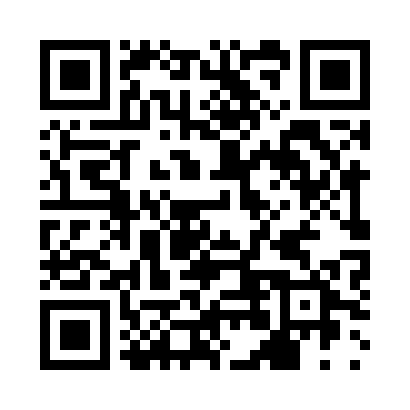 Prayer times for Champgiron, FranceWed 1 May 2024 - Fri 31 May 2024High Latitude Method: Angle Based RulePrayer Calculation Method: Islamic Organisations Union of FranceAsar Calculation Method: ShafiPrayer times provided by https://www.salahtimes.comDateDayFajrSunriseDhuhrAsrMaghribIsha1Wed5:076:261:425:418:5810:172Thu5:056:241:415:429:0010:193Fri5:036:221:415:429:0110:214Sat5:016:211:415:439:0310:235Sun4:596:191:415:439:0410:256Mon4:576:181:415:449:0510:277Tue4:556:161:415:449:0710:298Wed4:536:151:415:459:0810:309Thu4:516:131:415:459:0910:3210Fri4:496:121:415:469:1110:3411Sat4:476:101:415:469:1210:3612Sun4:456:091:415:479:1310:3813Mon4:436:081:415:479:1510:4014Tue4:416:061:415:489:1610:4215Wed4:396:051:415:489:1710:4316Thu4:386:041:415:499:1910:4517Fri4:366:031:415:499:2010:4718Sat4:346:011:415:509:2110:4919Sun4:326:001:415:509:2210:5120Mon4:315:591:415:519:2410:5221Tue4:295:581:415:519:2510:5422Wed4:285:571:415:529:2610:5623Thu4:265:561:415:529:2710:5724Fri4:255:551:415:529:2810:5925Sat4:235:541:425:539:2911:0126Sun4:225:531:425:539:3111:0227Mon4:205:521:425:549:3211:0428Tue4:195:521:425:549:3311:0529Wed4:185:511:425:559:3411:0730Thu4:175:501:425:559:3511:0831Fri4:155:491:425:559:3611:10